س(1): وضح المقصود بالمفاهيم التالية .                    (3علامات)1.الانباط:.......................................................................... .................................................................................... 2. العبيد:.......................................................................... ..................................................................................... 3.ولاية العهد:..................................................................... ..................................................................................... _____________________ س(2): فسر مايلي.                                            (8 علامات) 1.تسمية عام 41هـ بعام الجماعة . ..................................................................................... 2.أوصى الخليفة سليمان بن عبدالملك بالخلافة من بعده الى عمر بن عبدالعزيز. ..................................................................................... 3. تصدير الانباط مادة القار ( الاسفلت ) الى المصريين بكميات كبيرة . ................................................................................... 4. تدهور الاقتصاد النبطي . .................................................................................. س(3) اكمل الفراغات بما يناسبها                             (9علامات) 1.الملك الذي لُقب بالمحب لشعبة هو .......................................... 2.ينسب الامويون الى .......................................................... 3.عدد خلفاء الدولة الاموية .................................................... 4. من الولاة على الشمال الافريقي..................و......................... 5.اول من استحدث السجلات لتدوين الاحكام هو............................. 6.قاضي المظالم هو:............................................................ ............................................................. 7.من الصفات التي يجب ان تتوفر في ولي العهد.................و............ مع تمنياتي لكم بالنجاح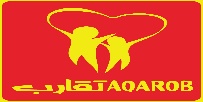                                          مدارس تقارب                                       Taqarob schools                           زمن الاختبار45  دقيقة اختبار الشهر الثاني           المبحث :التاريخ                        الفصل الأول   2022/2023 اسم الطالب/ة: ...................................                  الصف:السابع     الشعبه  :(    )